INDIANA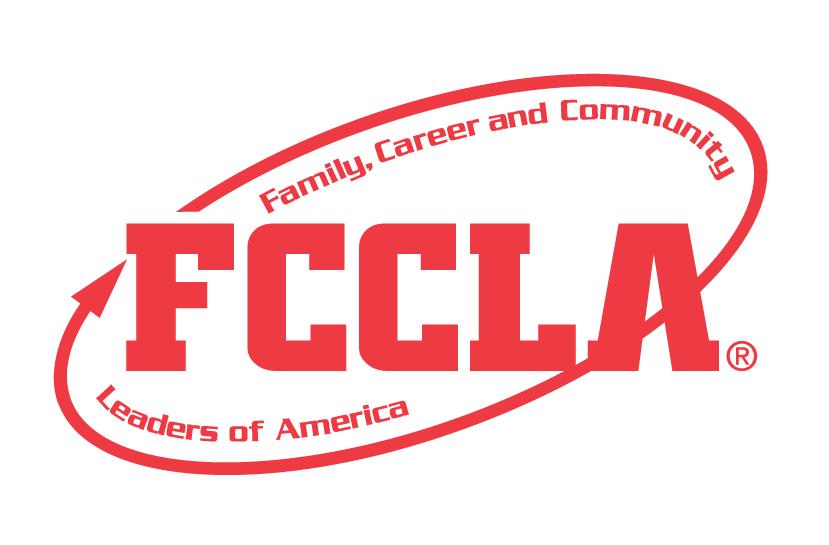 E.C.O.ENVIRONMENTALAND CONSUMER OPTIONSSTATE PROJECTFCCLA members must be affiliated by February 1stE.C.O.Overview:  ECO (Environmental and Consumer Options) is a project recognizing student teams who use the planning process to strengthen the community’s understanding of environmental sustainability, popularly known as the “Go Green Movement”.  Students must create a portfolio and planning process summary page demonstrating their increased knowledge and public awareness of environmental issues.  Entry: Individual or Team (maximum of 3) EventPORTFOLIO GUIDELINES:For this project a PDF file can be submitted electronically OR a Three Ring Binder can be used.Three Ring Binder: this can be in the official FCCLA red or white three ring binder (can be purchased through the E-Store) PDF File: .For submission, please submit a portfolio as one pdf file. Name the file with the student first and last name, chapter name, and name of the state project. A title or title page must be on the front of the portfolio.  The title of the project, Environmental and Consumer Options must be included.  A subtitle is optional.There must be a project identification page (8 ½” X 11”) page in the portfolio identifying:Participant nameParticipant gradeName of chapterName of school, school address, city and stateDistrict numberIncludes the situation, planning process summary page up to two pages, and final decisionUp to 20 pages TOTALPROJECT DETAILS:Each step of the Planning Process is fully explained, neatly typed and in the portfolio.  The portfolio must include explanations and evidence of the following:brought environmental awareness to the community by . . .benefited the community by . . .benefited the chapter by . . .increased public awareness by…Some items that may be used, but not limited to:Newspaper ClippingsProject SamplesPicturesSocial MediaPossible Project Topic Ideas (Projects are not limited to these ideas.)The project will be evaluated according to the E.C.O. rubric.FCCLA Planning ProcessSummary Page Template(This template may be modified, but all headings must be used in the correct order.  The FCCLA logo and Planning Process graphics are encouraged but not required.)IDENTIFY CONCERNS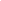 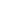 SET A GOAL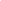 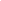 FORM A PLAN (WHO, WHAT, WHEN, WHERE, HOW, COST, RESOURCES, AND EVALUATION)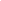 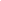 ACT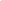 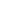 FOLLOW UP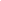 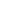 ECOSelf Scoring is OptionalCOMMENTS: Name__________________________________________School___________________________________RecyclingFood SafetyGreen DesignOrganic FoodsCompostingFood AvailabilityGlobal WarmingRedesignEvaluationSelf-ScoreScorePORTFOLIO0-10 ptsDoes not meet size specification and missing title and project ID page0-3Does not meet size specification or missing required elements4-7Meets size specification, title and project ID page includedNeat and well organized8-10FCCLA PLANNING PROCESS0 – 15 ptsNot included or not well developed0-4 Included but not complete5-9 Planning Process is fully explained, neatly typed or written, and included10-15GRAMMAR0 – 10 ptsExtensive grammatical and spelling errors0-3 Few grammatical and spelling errors4-7No grammatical or spelling errors8-10APPEARANCE0 – 10 ptsDisplay has minimal appeal both in design and content0-3Display needs some improvement in design and content4-7Visually appealing,creative, and appropriate in design and content8-10COMMUNITY ENVIRONMENTAL AWARENESS0 – 15 ptsExplanation or evidence missing or limited0-4Explanation or evidence basic, not detailed5-9Community elderly awareness evident and thorough10-15BENEFITTED THE COMMUNITY0 – 15 ptsExplanation or evidence missing or limited0-4Explanation or evidence basic, not detailed5-9Benefits to the community clear and thorough10-15BENEFITTED THE CHAPTER0 – 15 ptsExplanation or evidence missing or limited0-4Explanation or evidence basic, not detailed5-9Benefits to the chapter clear and thorough10-15INCREASED PUBLIC AWARENESS0 – 10 ptsExplanation or evidence missing or limited0-3Explanation or evidence basic, not detailed4-7Explanation and evidence of increased public awareness clear and thorough8-10Total 100 pts possibleTotal 100 pts possibleTotal 100 pts possibleTotal 100 pts possible0-6970-7980-8990-100ParticipationBronzeSilverGold